Clearing Permit - CPS 9143/1 - 14/1/2021 Supporting Documentation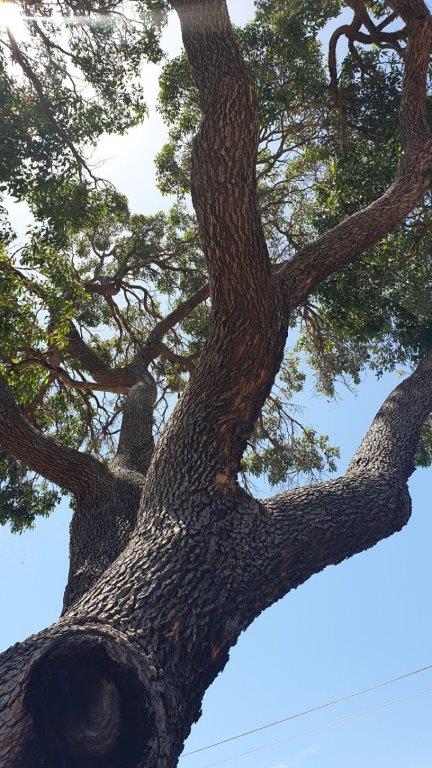 Tree 1:Corymbia calophyllaDBH: 0.75m	Ht: 14mNo hollows detected.Mature age.Heavily pruned for road clearance. Marri canker present in canopy and most pruning cuts.Significant impact damage to the trunk.From x402572 y6452117Tree would require removal to undertake works.Tree 1: Significant impact damage to the base of the tree.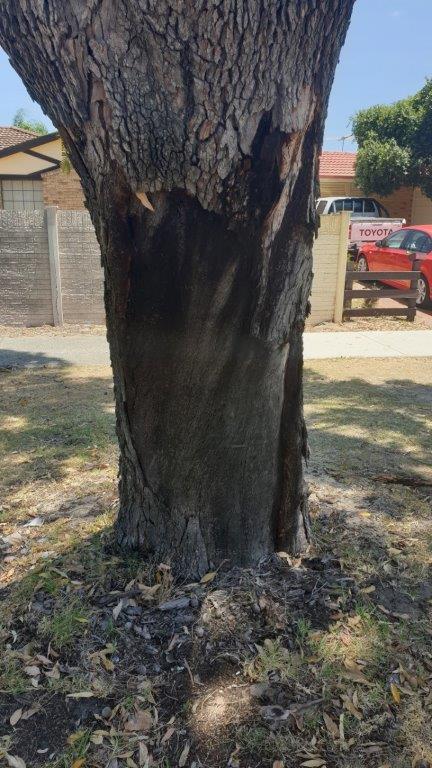 From x402572 y6452120Impact damage from vehicle impact.Tree 2: Melaleuca preissiana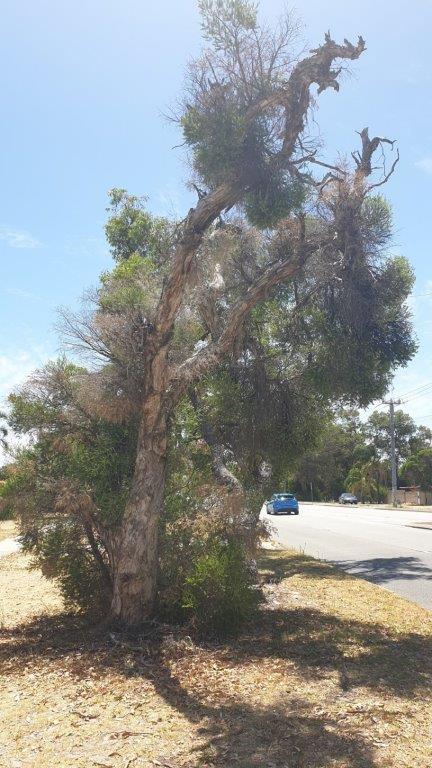 From x402564 y6452128DBH: O.42m, 0.35m	Ht: 6.5mDouble leaderNo hollows detected.Sucker growth from the base.No hollows detected.Tree would require removal to undertake works.Tree 3: Eucalyptus marginata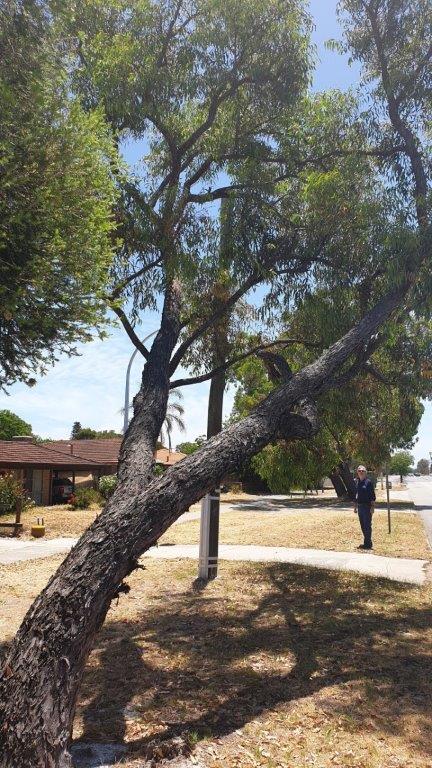 35 degree lean from uprightDBH: 0.44m	Ht: 7mFrom: x402562 y6452136No hollows detected.Tree would require removal to undertake works.Tree 4: Double Leader Eucalyptus marginata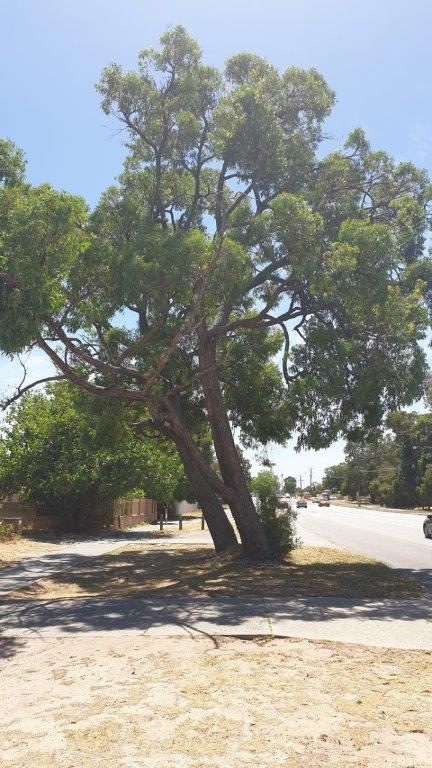 DBH: 0.64, 0.57m	Ht:13m, 12mRegrowth from old stump.From: x402546 y6452150No hollows detected.Tree would require removal to undertake works.Tree 4: Canopy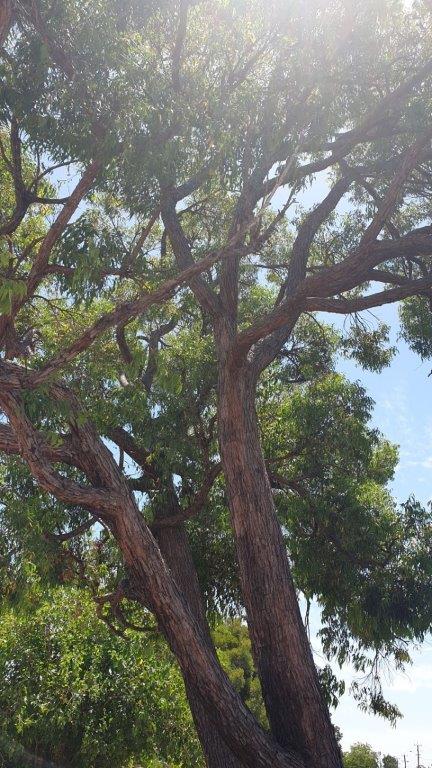 From: x402541 y6452156No Hollows detected.